Печатается по решению педагогического совета Муниципального бюджетного дошкольного образовательного учреждения детский сад № 5 «Сказка» Новоургальского городского поселения Верхнебуреинского муниципального района Хабаровского края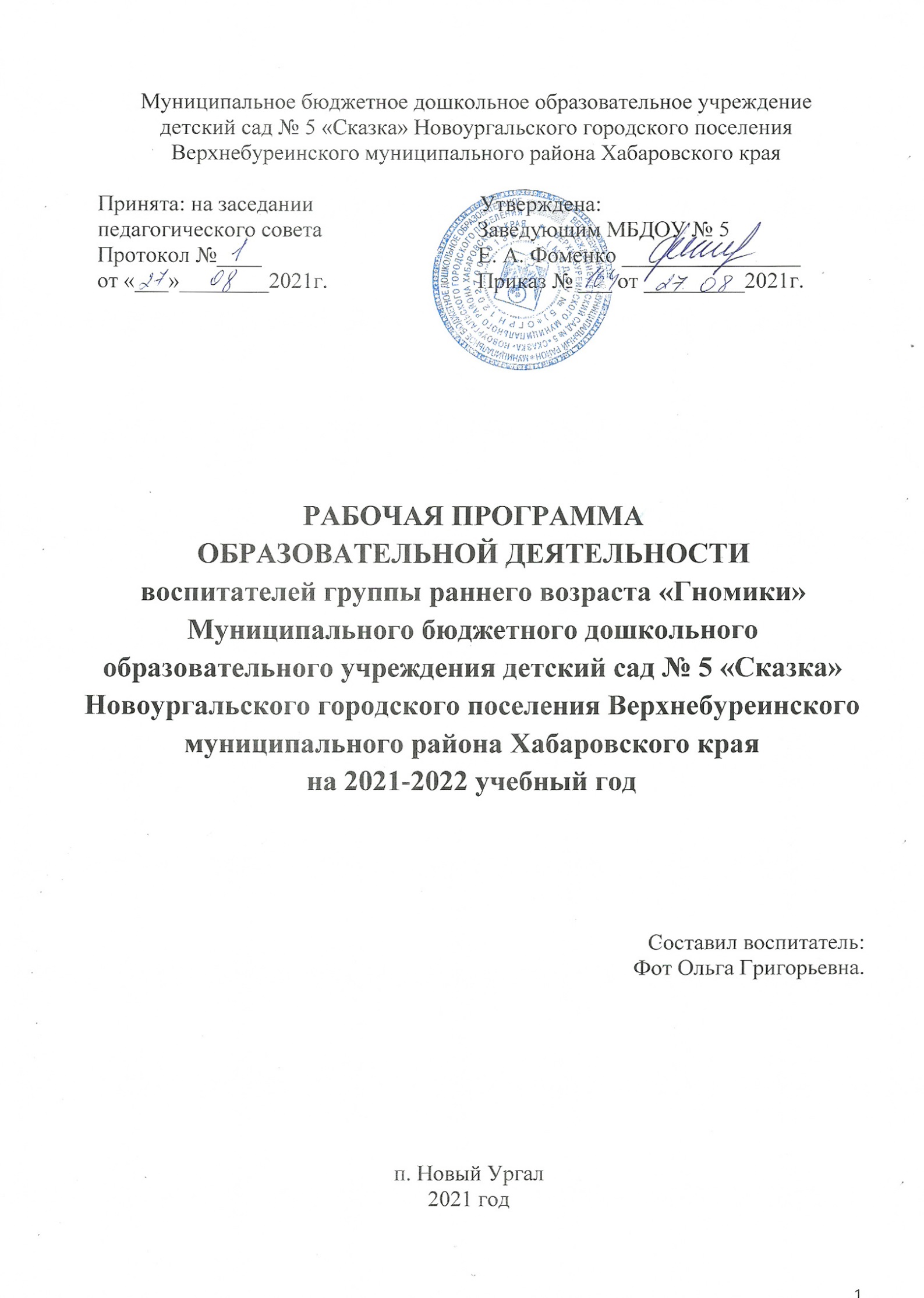 Рабочая программа образовательной деятельности воспитателей группы раннего возраста «Гномики» МБДОУ № 5 на 2021-2022 учебный год.Рабочая программа образовательной деятельности  воспитателей группы раннего возраста «Гномики» (дети в возрасте от 1 до 2 лет) Муниципального бюджетного дошкольного образовательного учреждения детский сад № 5 «Сказка» Новоургальского городского поселения Верхнебуреинского муниципального района Хабаровского края  2021-2022 учебный  год составлена на основе примерной образовательной программы дошкольного образования «Детство» под редакцией Т.И. Бабаевой, А.В Гогоберидзе, О.В. Солнцевой и др. в соответствии с Федеральным государственным образовательным стандартом дошкольного образования. Она рассчитана на реализацию в течении 2020-2021 учебного года и направлена на развитие самостоятельности, познавательной и коммуникативной активности, социальной уверенности и ценностных ориентаций, определяющих поведение, деятельность и отношение ребёнка к миру.Составитель: воспитатель МБДОУ № 5 Фот О.Г.	Рецензент: старший воспитатель МБДОУ № 5 Л.И. Тымуш 	Редактор: заведующий МБДОУ № 5 Е.А. ФоменкоПриложение: Комплексно 	- тематическое планирование 	непрерывной образовательной деятельности.                 I. Целевой раздел программы:I.1. Пояснительная записка.Рабочая программа образовательной деятельности  воспитателей группы раннего возраста (дети в возрасте от 1 до 2 лет) Муниципального бюджетного дошкольного образовательного учреждения детский сад № 5 «Сказка» Новоургальского городского поселения Верхнебуреинского муниципального района Хабаровского края  2021-2022 учебный год составлена на основе примерной образовательной программы дошкольного образования «Детство» под редакцией Т.И. Бабаевой, А.В Гогоберидзе, О.В. Солнцевой и др. в соответствии с Федеральным государственным образовательным стандартом дошкольного образования и образовательной программы дошкольного образования Муниципального бюджетного дошкольного образовательного учреждения детский сад № 5 «Сказка» Новоургальского городского поселения Верхнебуреинского муниципального района Хабаровского края. Рабочая программа по развитию детей группы раннего возраста, дети в возрасте от 1 до 2 лет с учетом их возрастных и индивидуальных особенностей по основным направлениям: физическому, социально-коммуникативному, познавательному, речевому и художественно-этетическому.Данная программа разработана в соответствии со следующими нормативными документами:Конституция РФ, ст. 43,72;Федеральный закон от 29.12.2012 № 273-ФЗ «Об образовании в РФ»;Приказ Министерства образования и науки РФ от 17 октября 2013 г. № 1155 «Об утверждении федерального государственного образовательного стандарта дошкольного образования» (зарегистрировано в Минюсте РФ 14 ноября 2013 г., № 30384);Постановления Главного государственного санитарного врача РФ от 28.09.2020 N 28 «Об утверждении санитарных правил СП 2.4.3648-20 «Санитарно- эпидемиологические требования к организациям воспитания и обучения, отдыха и оздоровления детей и молодежи» (вместе с «СП 2.4.3648-20. Санитарные правила...») (Зарегистрировано в Минюсте России 18.12.2020 N 61573)»1.1. Цель программы – создать каждому ребёнку в детском саду возможность для развития способностей, широкого взаимодействия с миром, активного практикования в разных видах деятельности, творческой самореализации. Задачи обязательной части программы: обеспечивать развитие личности, мотивации и способностей детей в различных видах деятельности и охватывать следующие структурные единицы, представляющие определенные направления развития и образования детей (образовательные области): социально-коммуникативное развитие; познавательное развитие, речевое развитие; художественно-эстетическое развитие, физическое развитие. Социально-коммуникативное развитие направлено на усвоение норм и ценностей, принятых в обществе, включая моральные и нравственные ценности; развитие общения и взаимодействия ребенка со взрослыми и сверстниками; становление самостоятельности, целенаправленности и саморегуляции собственных действий; развитие социального и эмоционального интеллекта, эмоциональной отзывчивости, сопереживания, формирование готовности к совместной деятельности со сверстниками, формирование уважительного отношения и чувства принадлежности к своей семье и к сообществу детей и взрослых в Организации; формирование позитивных установок к различным видам труда и творчества; формирование основ безопасного поведения в быту, социуме, природе.Познавательное развитие предполагает развитие интересов детей, любознательности и познавательной мотивации; формирование познавательных действий, становление сознания; развитие воображения и творческой активности; формирование первичных представлений о себе, других людях, объектах окружающего мира, о свойствах и отношениях объектов окружающего мира (форме, цвете, размере, материале, звучании, ритме, темпе, количестве, числе, части и целом, пространстве и времени, движении и покое, причинах и следствиях и др.), о малой родине и Отечестве, представлений о социокультурных ценностях нашего народа, об отечественных традициях и праздниках, о планете Земля как общем доме людей, об особенностях ее природы, многообразии стран и народов мира.Речевое развитие включает владение речью как средством общения и культуры; обогащение активного словаря; развитие связной, грамматически правильной диалогической и монологической речи; развитие речевого творчества; развитие звуковой и интонационной культуры речи, фонематического слуха; знакомство с книжной культурой, детской литературой, понимание на слух текстов различных жанров детской литературы; формирование звуковой аналитико-синтетической активности как предпосылки обучения грамоте.Художественно-эстетическое развитие предполагает развитие предпосылок ценностно-смыслового восприятия и понимания произведений искусства (словесного, музыкального, изобразительного), мира природы; становление эстетического отношения к окружающему миру; формирование элементарных представлений о видах искусства; восприятие музыки, художественной литературы, фольклора; стимулирование сопереживания персонажам художественных произведений; реализацию самостоятельной творческой деятельности детей (изобразительной, конструктивно-модельной, музыкальной и др.).Физическое развитие включает приобретение опыта в следующих видах деятельности детей: двигательной, в том числе связанной с выполнением упражнений, направленных на развитие таких физических качеств, как координация и гибкость; способствующих правильному формированию опорно-двигательной системы организма, развитию равновесия, координации движения, крупной и мелкой моторики обеих рук, а также с правильным, не наносящем ущерба организму выполнением основных движений (ходьба, бег, мягкие прыжки, повороты в обе стороны), формирование начальных представлений о некоторых видах спорта, овладение подвижными играми с правилами; становление целенаправленности и саморегуляции в двигательной сфере; становление ценностей здорового образа жизни, овладение его элементарными нормами и правилами (в питании, двигательном режиме, закаливании, при формировании полезных привычек и др.).Программа Детство, разработанная на основе ФГОС дошкольного образования, ориентирована на:- охрану и укрепление физического и психического здоровья детей, в том числе их эмоционального благополучия;- обеспечение равных возможностей для полноценного развития каждого ребёнка в период дошкольного детства независимо от места проживания, пола, нации, языка, социального статуса, психофизиологических и других особенностей (в том числе ограниченных возможностей здоровья); - обеспечение преемственности целей, задач и содержания образования реализуемых в рамках образовательных программ дошкольного и начального общего образования;- создание благоприятных условий развития детей в соответствии с их возрастными и индивидуальными особенностями и склонностями, развития способностей и творческого потенциала каждою ребёнка как субъекта отношений с самим собой, другими детьми, взрослыми и миром;  - объединение обучения и воспитания в целостный образовательный процесс на основе духовно-нравственных и социокультурных ценностей и принятых в обществе правил и норм поведения в интересах человека, семьи, общества;- формирование общей культуры личности детей, развитие их социальных, нравственных, эстетических, интеллектуальных, физических качеств, инициативности, самостоятельности и ответственности ребёнка, (формирование предпосылок учебной деятельности; - обеспечение вариативности и разнообразия содержания Программ и организационных форм дошкольного образования, возможности формирования программы различной направленности с учётом образовательных потребностей  способностей детей;- формирование социокультурной среды, соответствующей возрастным, индивидуальным, психологическим и физиологическим особенностям детей;- обеспечение психолого-педагогической поддержки семьи и повышения                 компетентности родителей (законных представителей) в вопросах развития и образования, охраны и укрепления здоровья детей.1.3. Основные принципы дошкольного образования:1) полноценное проживание ребенком всех этапов детства (младенческого, раннего и дошкольного возраста), обогащение (амплификация) детского развития;2) построение образовательной деятельности на основе индивидуальных особенностей каждого ребенка, при котором сам ребенок становится активным в выборе содержания своего образования, становится субъектом образования (далее - индивидуализация дошкольного образования);3) содействие и сотрудничество детей и взрослых, признание ребенка полноценным участником (субъектом) образовательных отношений;4) поддержка инициативы детей в различных видах деятельности;5) сотрудничество Организации с семьей;6) приобщение детей к социокультурным нормам, традициям семьи, общества и государства;7) формирование познавательных интересов и познавательных действий ребенка в различных видах деятельности;8) возрастная адекватность дошкольного образования (соответствие условий, требований, методов возрасту и особенностям развития);9) учет этнокультурной ситуации развития детей.I.4. Значимые для разработки и реализации программы характеристики.Период раннего детства имеет ряд качественных физиологических и психических особенностей, которые требуют создания специальных условий для развития детей этого возраста.Помимо того, что период раннего детства один из самых насыщенных в познавательном аспекте из всех возрастных периодов, в настоящее время наблюдается заметная акселерация развития, которая отражается на результатах развития детей раннего возраста. Многие дети имеют более высокие показатели уже к моменту рождения, раньше начинаются процессы прорезывания зубов, хождения, говорения. Опережающим отмечается и социальное развитие,- значительно раньше отмечается кризис грех лег.Повышенная ранимость организма ребенка, недостаточная морфологическая и функциональная зрелость органов и систем (быстрый темп развития осуществляется на весьма неблагоприятном фоне - при незрелости психофизиологических функций организма, а это повышает ранимость). Малыши в большей степени подвержены заболеваниям из-за несовершенства деятельности внутренних органов, высокого уровня утомляемости, им трудно переключится с одной деятельности на другую, соответственно доминантой становится процесс возбуждения и как следствие - неустойчивое эмоциональное состояние.Взаимосвязь физического и психического развития - эго общая закономерность, присущая любому возрасту, но в раннем детстве она проявляется особенно ярко, потому что в этот период происходит становление всех функций организма.Именно в раннем детстве учеными отмечается наиболее прочная связь и зависимость умственного и социального развития от физического состояния и настроения ребенка (например: ухудшение здоровья отражается на отношении к окружающему; снижается восприимчивость, притупляется ориентировочная реакция, дети теряют приобретенные умения: речевые, двигательные, социальные).Яркая специфика психофизиологических и индивидуальных различий (особенно в раннем возрасте важно учитывать индивидуальные, психофизиологические различия - уровень активности, регулярность биоритмов, степень комфортности при адаптации любого вида; настроение, интенсивность реакций, порог чувствительности, отвлекаемость, упорство и внимание).Этому возрасту свойственно удовлетворение ребёнком естественных психофизиологических потребностей: сенсомоторной потребности; потребность в эмоциональном контакте; потребности во взаимодействии и общении со взрослыми: (контактное общение в 2-3 мес.; познавательное общение в 3-10 мес.; вербально-невербальное в 10 мес.-1,5 года; игровое и деловое общение в 1,5 года-3 года).Специфичностью проявления нервных процессов у ребенка - это: легкость выработки условных рефлексов, но при этом же сложность их изменения; повышенная эмоциональная возбудимость; сложность переключения процессов возбуждения и торможения; повышенная эмоциональная утомляемость.Развитие детей раннего возраста имеет свою неповторимую специфику, что выражается, в тесной взаимосвязи физиологических и психологических компонентов.В рабочей программе учтены особенности климата Хабаровского края, Верхнебуреинского района в целом и п. Новый Ургал в частности. Рассматриваются основные традиции и обычаи, этнический и социальный состав населения, его верования и религии, быт и образ жизни. I.5. Планируемые результаты освоения Программы.ребенок интересуется окружающими предметами и активно действует с ними; эмоционально вовлечен  в  действия  с  игрушками  и  другими  предметами,  стремится  проявлять настойчивость в достижении результата своих действий;использует специфические,  культурно  фиксированные  предметные  действия,  знает назначение  бытовых  предметов  (ложки,  расчески,  карандаша  и  пр.) и умеет  пользоваться ими.  Владеет простейшими навыками самообслуживания; стремится проявлять самостоятельность в бытовом и игровом поведении;владеет активной  речью,  включенной  в  общение;  может  обращаться  с  вопросами  и просьбами, понимает речь взрослых; знает названия окружающих предметов и игрушек;стремится к  общению  со  взрослыми  и  активно  подражает  им  в  движениях  и  действиях; появляются игры, в которых ребенок воспроизводит действия взрослого; проявляет интерес к сверстникам; наблюдает за их действиями и подражает им;проявляет интерес  к  стихам,  песням  и  сказкам,  рассматриванию  картинки,  стремится двигаться  под  музыку;  эмоционально  откликается  на  различные  произведения  культуры  и искусства;у ребенка развита крупная моторика, он стремится осваивать различные виды движения (бег, лазанье, перешагивание и пр.).II. Содержательный раздел программы:II. 1. Описание образовательной деятельности в соответствии с направлениями развития ребенка, представленными в пяти образовательных областях.Образовательная область «Социально-коммуникативное развитие».Второй год жизни.Задачи образовательной деятельности:1. Создавать условия для благоприятной адаптации ребенка к ДОО: помогать переживать расставание с родителями, привыкать к новым условиям жизни. 2. Поощрять вступление в непродолжительный контакт со сверстниками, интерес к сверстнику, стремление показать свою игрушку. 3. Формировать элементарные представления: о себе, своем имени, внешнем виде; своей половой принадлежности (мальчик, девочка) по внешним признакам (одежда, прическа); о близких людях; о ближайшем предметном окружении (игрушках, предметах быта, личных вещах). 4. Формировать первичный опыт социальной жизни (о том, что можно делать, а чего делать нельзя; учить здороваться, отвечать на приветствие взрослого, благодарить; поддерживать проявления первых самостоятельных желаний («хочу», «не хочу»); развивать желание выполнять просьбу воспитателя, поощряя детские инициативы). Содержание образовательной деятельности.Для благоприятной адаптации к ДОО воспитатель обеспечивает эмоциональный комфорт детей в группе. Побуждая ребенка к действиям с предметами и игрушками, поддерживает потребность в доброжелательном внимании, заботе, положительной оценке взрослых. Использует разнообразные телесные контакты (прикосновения), жесты, мимику. Проявление ребенком разнообразных эмоциональных состояний. Называние своего имени, имен членов своей семьи, а также проявление эмоциональной реакции на состояние близких (пожалеть, посочувствовать). Участие ребенка в совместной с воспитателем и другими детьми деятельности. Проявление инициативы ребенка в общении со взрослыми и сверстниками. Очень важно в ходе взаимодействия выделять положительные черты. Говорить о чувствах, возникающих в подобных ситуациях. Маленький ребенок очень чувствителен к оценке взрослого. Хорошо различает положительную и отрицательную оценки своих действий. Похвала вызывает радость, стимулирует активность малыша, улучшает его отношение к взрослому, усиливает доверие к нему. Порицание, с одной стороны, огорчает ребенка, иногда даже ведет к прекращению деятельности, с другой — усиливает поиск оценки, что способствует уточнению способов действий с предметами. Проявление у ребенка интереса к себе, желание участвовать в совместной деятельности, игре, развлечении. С этой целью дети включаются в игровые ситуации, вспоминая любимые сказки, стихотворения и др. Содержательное общение с детьми обеспечивает доверительные отношения с воспитателем, и у детей возникает желание подражать ему. Результаты образовательной деятельности.Достижения ребенка (Что нас радует): Ребенок демонстрирует ярко выраженную потребность в общении.  Умеет действовать с предметами в соответствии с их социальным назначением.  Активно подражает сверстникам и взрослым.  Стремится к самостоятельности, проявляя активность и инициативность.  Пока не принимает на себя роль, но может копировать известные действия, движения, слова взрослых.  Демонстрирует элементарный навык самообслуживания.  Обращается к взрослому с просьбой о помощи.  Активно включается в парные игры со взрослым. Вызывает озабоченность и требует совместных усилий педагогов и родителей:  Ребенок не демонстрирует ярко выраженную потребность в общении.  Затрудняется использовать предметы в соответствии с их социальным назначением.  Инициативность, активность малыша недостаточна для того, чтобы провоцировать совместные действия в игре со взрослым и сверстником.  Ребенок испытывает сложности в самообслуживании, не стремится к самостоятельным действиям.Образовательная область «Познавательное развитие».Второй год жизни.Задачи образовательной деятельности: От 1 года до 1 года 6 месяцев 1. Учить самым разнообразным действиям с предметом, в том числе обследовательским. 2. Учить соотносить предметы (сравнивать) по величине, по цвету, вовлекая детей в освоение предметов, сделанных из различных материалов (дерево, пластмасса, резина, полиэтилен, бумага, металл, ткань), имеющих разный цвет и самые разнообразные на ощупь поверхности. 3. Обращать внимание на звуки, издаваемые предметами из различных материалов, а также музыкальные разнотембровые игрушки, звучащие тихо и громко (колокольчик, бубен, погремушка и пр.). От 1 года 6 месяцев до 1 года 9 месяцев 1. Формировать умение собирать предметы, формы из двух частей (как объемные, так и плоскостные из плотных материалов — фанеры, толстого картона). 2. Учить выбирать предметы по размеру и соответственно различать их (большой, маленький), способствовать узнаванию предметов по форме, цвету, величине как наиболее характерным внешним признакам и свойствам. 3. Развивать крупную и мелкую моторику рук, побуждая выполнять более тонкие действия с предметами (мелкие вкладыши, «чудесный мешочек» с мелкими игрушками разных форм и размеров). 4. Знакомить с предметами, издающими различные звуки (колокольчики, металлические подвесные палочки, игрушки-пищалки, музыкальные игрушки). От 1 года 9 месяцев до 2 лет 1. Совершенствовать умения собирать двух- и трехчастные дидактические игрушки; подбирать соответствующие детали-вкладыши; раскладывать предметы по убывающей величине. 2. Учить собирать пирамидку из 2—3-х групп колец контрастных размеров, а с помощью взрослого собирать пирамидку из 4—5 и более колец разной величины. 3. Формировать элементарные представления о величине, форме, цвете; выполнять задания с ориентировкой на два свойства одновременно — цвет и величину, форму и величину, форму и цвет, используя дидактические и народные игрушки, бытовые предметы; группировать однородные предметы по одному из трех признаков. 4. Развивать практическое экспериментирование. Содержание образовательной деятельности.Продолжается интенсивное ознакомление с окружающим предметным миром. Обогащение его предметно-практической деятельности: развитие интереса к предметам, их свойствам, качествам и способам использования. Появление разнообразных действий с игрушками и предметами быта, а также простейшими орудиями (молоточками, лопатками, грабельками и др.) и способов их применения. На эмоционально-чувственной, ориентировочной основе идет познание физических свойств предметов. Освоение прямых и обратных действий, получение первых представлений о количестве (много, мало) — формирование восприятия, мышления, памяти. В сенсорике второй год жизни ребенка условно делится на четыре этапа: От 1 года до 1 года 3 месяцев — проявление разнообразных действий со сборно-разборными игрушками, дидактическими пособиями. Накопление впечатлений о внешних свойствах предметов, расширение чувственного опыта. Овладение самостоятельными действиями с игрушками и предметами, которые направлены на выполнение разного рода заданий — сравнение предметов по одному признаку: по контрастной величине, по форме или цвету. Развитие способности различать внешние признаки предметов и отождествлять по одному из трех (цвету, форме, величине). От 1 года 3 месяцев до 1 года 6 месяцев — освоение постепенно усложняющихся действий с предметами и дидактическими игрушками. Самостоятельное применение усвоенных действий с игрушками и разнообразным материалом для активизации представлений о сенсорных эталонах. Дети различают контрастные по величине предметы, осваивая способы обследования формы предметов — ощупывание, рассматривание, сравнение, сопоставление и т. д. Определение детьми связи формы конкретных предметов с ее обобщенным выражением. Использование определённых слов-названий помогает развитию и углублению восприятия формы, цвета и величины предмета, поскольку активный словарный запас ребенка естественным образом отстает от развития непосредственного восприятия предмета (освоение через предэталоны). От 1 года 6 месяцев до 1 года 9 месяцев — продолжение знакомства с цветом, формой, величиной. Задачи сенсорного развития усложняются. Ориентирование в величине предметов — раскладывают на две группы игрушки, ознакомление детей с простейшими приемами для определения тождества и различия однородных предметов по величине и понимание слов «такой», «не такой», «большой», «маленький». Осуществление выбора и соотнесение из двух заданных форм; дети переходят к заданиям на выбор двух форм из четырех разновидностей. От 1 года 9 месяцев до 2 лет — усложнение сенсорного развития и содержание деятельности с игрушками и дидактическим материалом. Различение предметов по форме при сборке и раскладывании полых кубов, цилиндров, конусов, полусфер из 2—3-х деталей. Понимание ребенком слов, соответствующих промежуточной величине предмета. Выполнение задания с одновременной ориентировкой на два свойства. Результаты образовательной деятельности.Достижения ребенка (Что нас радует):  Ребенок уверенно вкладывает плоскостные и объемные фигуры в отверстия соответствующих форм (доски Сегена, сортеры).  Группирует предметы по цвету (основные), величине (контрастной), форме (шар, куб, призма, цилиндр).  Умеет расположить предметы в порядке увеличения и уменьшения.  Успешно выполняет несложное конструирование из кубиков и включает их в игру.  Активно экспериментирует с предметами, действуя по-разному (стучит, поворачивает, просовывает в отверстие, катает). Вызывает озабоченность и требует совместных усилий педагогов и родителей:  Ребенок не демонстрирует уверенности в группировке предметов по основным признакам.  Затрудняется расположить предметы в порядке увеличения и уменьшения.  Не проявляет активности в разнообразном использовании предметов.Образовательная область «Речевое развитие».Второй год жизни.Задачи образовательной деятельности:Развитие умений понимать речь взрослого1. Учить пониманию функций предметов и действий с ними; соотносить действия со словом, выполнять несложные просьбы. 2. Побуждать отыскивать предметы, игрушки, задавая вопросы «Где?», «Куда?» 3. Учить наблюдать за разыгрыванием небольших игровых действий со знакомыми игрушками, сопровождаемых словом. 4. Учить понимать, что одно и то же действие можно совершать с разными игрушками, с одной и той же игрушкой — разные действия. Развитие активной речи1. Побуждать ребенка включаться в диалог с помощью доступных средств (вокализаций, движений, мимики, жестов, слов). 2. Учить отвечать на вопросы «Кто?», «Что?», «Что делает?» 3. Побуждать выполнять несложные поручения (дай, принеси, покажи, возьми). 4. Стимулировать подражание речи взрослого человека. 5. Активизировать речевые реакции путем разыгрывания простых сюжетов со знакомыми предметами, показа картин, отражающих понятные детям ситуации. Содержание образовательной деятельности:Выполнение несложных поручений по слову воспитателя, умение отвечать на вопросы о названии предметов одежды, посуды, овощей и фруктов и действиях с ними. Самостоятельные предметные и игровые действия, подсказывание, как можно обозначить их словом, как развить несложный сюжет, иллюстрируя предметную деятельность, а также речевая активность ребенка в процессе отобразительной игры. Наблюдения детей за живыми объектами и движущимся транспортом. Эти объекты привлекают внимание малышей и вызывают яркие эмоциональные и речевые реакции, непроизвольную ситуативную речь. Взрослый в любом контакте с ребенком поддерживает речевую активность малыша, а именно дает развернутое речевое описание происходящего, того, что малыш пока может выразить лишь в однословном высказывании. Игры-занятия по рассматриванию предметов, игрушек, картинок («Чудесный мешочек», «Кто в домике живет?», «Чей малыш?», «Чья мама?», «Кто приехал на машине?»). В них объекты и действия обозначаются словом, одноименные действия выполняются разными игрушками, одна и та же игрушка действует многообразными способами. Результаты образовательной деятельности.Достижения ребенка (Что нас радует)  Ребенок проявляет интерес к книгам, демонстрирует запоминание первых сказок путем включения в рассказ взрослого отдельных слов и действий.  Эмоционально позитивно реагирует на песенки и потешки.  Демонстрирует достаточный активный словарь (называет предметы и их части, частично действия и качества предметов).  Способен вступать в диалог со взрослыми и сверстниками (обращается с просьбой, привлекает внимание к своим действиям, задает вопросы «Кто?», «Что?» и ждет на них ответа). Вызывает озабоченность и требует совместных усилий педагогов и родителей:  Ребенок не проявляет интерес к книгам.  Не стремится рассматривать картинки, повторять слова, имитировать звуки окружающего мира.  Демонстрирует бедный активный словарь.  Не способен вступать в диалог со взрослыми и сверстниками.Образовательная область «Художественно-эстетическое развитие»Второй год жизни.Задачи образовательной деятельности:1. Развивать способность слушать художественный текст и активно (эмоционально) реагировать на его содержание. 2. Давать возможность наблюдать за процессом рисования, лепки взрослого, вызывать к ним интерес, замечать следы карандаша или краски на бумаге, подражать изобразительным действиям взрослого, вызывать эмоциональную реакцию на яркие цвета красок, объемную форму лепки. 3. Поощрять желание рисовать красками, карандашами, фломастерами, предоставлять возможность ритмично заполнять лист бумаги яркими пятнами, мазками, линиями. 4. Развивать умение прислушиваться к словам песен, воспроизводить звукоподражания и простейшие интонации. 5. Учить выполнять под музыку игровые и плясовые движения, соответствующие словам песни и характеру музыки. Содержание образовательной деятельности.Знакомство детей с художественными произведениями (многократное рассказывание, чтение художественных одних и тех же произведений), рассматривание плоскостных и объемных иллюстраций, показ тех или иных действий, постоянное включение художественного слова в повседневную жизнь ребенка. Эмоциональная включенность самого воспитателя в процесс чтения или рассказывания художественного произведения. Самостоятельное рассматривание книг детьми, узнавание персонажей, озвучивание характерными вокализациями, как кричит животное, издают звук самолет, машина. Ознакомление детей с предметами народного декоративно-прикладного искусства: дымковской игрушкой, семеновской матрешкой, городецкой лошадкой- качалкой. Эмоциональное восприятие народной игрушки хорошо сочетается с чтением потешек, пением народных песенок. Экспериментирование детей с красками, глиной, пластилином. Рисование на больших цветных листах бумаги, обращая внимание на красоту цветовых пятен. Процесс рисования, лепки носит характер совместных действий. Музыкальное развитие на втором году жизни включает слушание инструментальной музыки (небольшие пьесы для детей) в живом исполнении взрослым на музыкальных инструментах и пение взрослого. Музыкально-ритмические движения дети воспроизводят по показу воспитателя. Музыкальная игра занимает на музыкальном занятии место эмоциональной кульминации. Освоение движений, умения слушать музыку, действовать согласно с ней. Результаты образовательной деятельности.Достижения ребенка (Что нас радует):  Ребенок рисует каракули как случайные метки, оставляемые на бумаге карандашом или красками в зависимости от движения руки, начинает давать им название.  Возникают простейшие изображения (домик в виде полукруга, квадратик — машина и др.). 	 Ребенок контролирует зрением; овладевает приемами раскатывания (колбаски), сплющивания (тарелочки, блины), круговыми движениями (яблочки, шарики, конфеты), используя глину, пластилин.  Активно реагирует на музыку, с удовольствием двигается под музыку и слушает простые произведения. Вызывает озабоченность и требует совместных усилий педагогов и родителей:  Ребенок не проявляет интереса к изобразительной деятельности.  Не стремится подражать изобразительным действиям взрослого.  Не демонстрирует стремление получить какую-либо форму, используя пластилин или глину.  Испытывает затруднения в совместной со взрослым деятельности (сотворчестве): не проявляет инициативы.  Реагирует не активно на музыку, настороженно двигается под музыку и слушает простые произведения.Образовательная область «Физическое развитие».Второй год жизни.Задачи образовательной деятельности 1. Способствовать формированию естественных видов движений (ходьба, ползание, лазание, попытки бега и подпрыгивания вверх и пр.). 2. Обогащать двигательный опыт выполнением игровых действий с предметами и игрушками, разными по форме, величине, цвету, назначению. 3. Формировать умение ходить и бегать, не наталкиваясь друг на друга. 4. Развивать сенсомоторную активность, крупную и тонкую моторику, двигательную координацию. 5. Формировать элементарные культурно-гигиенические навыки. Содержание образовательной деятельности: 	Движения малышей развиваются и совершенствуются на протяжении всего времени пребывания ребенка в детском саду: на утренней гимнастике, занятиях по физической культуре, на прогулке, в подвижных играх, самостоятельной двигательной деятельности. При объяснении двигательных заданий воспитатель показывает, поясняет, образно рассказывает, помогает и страхует, подбадривает, хвалит, поддерживает у детей чувство удовольствия и уверенности в себе. Поощряются доброжелательность и дружелюбие в общении со сверстниками и взрослыми. Общеразвивающие упражнения заключаются в движениях головы, рук, ног, а также движения туловища из положения тела стоя, сидя, лежа на спине, переворачивание со спины на бок, живот и обратно. Выполнение общеразвивающих упражнений с мелкими предметами (погремушками, колечками, платочками), рядом с предметами (стул, скамейка) и на них. Выполнение определенных упражнений в основных движениях — ходьба парами, по кругу, в заданном направлении; «стайкой» за воспитателем; огибая предметы; приставными шагами вперед. Бег за воспитателем и от него; в разных направлениях. Прыжки на двух ногах на месте с легким продвижением вперед; подпрыгивание до предмета, находящегося выше поднятых рук ребенка. Активное ползание, лазание: проползание; подползание; перелезание. Катание, бросание, ловля: скатывание мячей с горки; катание мячей, шаров в паре с воспитателем. Основные движения и другие действия в игровых ситуациях возможно организовывать в подвижных играх, игровых упражнениях, преимущественно связанные с ходьбой и бегом Культурно-гигиенические навыки. Формирование культурно-гигиенических навыков начинается с полутора лет. В этом возрасте дети становятся более самостоятельными в мытье рук; умывании; полоскании рта; раздевании; пользовании горшком. Результаты образовательной деятельности:Достижения ребенка (Что нас радует)  Ребенок владеет основными движениями (ходьба в разных направлениях, с перешагиванием через предметы (высотой 10 см), в различном темпе, бег в разных направлениях и к цели, непрерывный в течение 30—40 с; прыжки на месте и с продвижением вперед).  Воспроизводит простые движения по показу взрослого.  Охотно выполняет движения имитационного характера, участвует в несложных сюжетных подвижных играх, организованных взрослым.  Получает удовольствие от процесса выполнения движений. Вызывает озабоченность и требует совместных усилий педагогов и родителей:  Ребенок слабо владеет основными движениями, имеет нарушение в координации движений и ориентировке в пространстве помещения.   Затрудняется воспроизводить движения по показу взрослого.  Не проявляет двигательной активности.  Не включается в участие в подвижных играх, организованных педагогом.  В ситуациях повышенной двигательной активности занимает наблюдательную позицию.II.2. Описание вариативных форм, методов, способов и средств реализации программы с учетом возрастных и индивидуальных особенностей воспитанников, специфики их образовательных потребностей и интересов.Формы работы с детьми раннего возраста по образовательным областям:Методы образования детей для реализации программы:Циклограмма календарного планирования в группе раннего возраста:II.3. Особенности взаимодействия педагогического коллектива с семьями воспитанников.Одна из важнейших задач совместной деятельности воспитателя и родителей в раннем возрасте — организовать условия для благополучной адаптации малыша в детском саду. В беседах с родителями педагог подчеркивает, что во многом привыкание ребенка к условиям детского сада зависит от организации его жизни в семье (режима, особенностей питания), развития элементарной детской самостоятельности в бытовых процессах. Для более успешной адаптации воспитатель предлагает такие совместные формы взаимодействия с родителями. «Первое знакомство», когда мама вместе с ребенком впервые ненадолго приходят в младшую группу, знакомятся с новым окружением, которое ждет его в детском саду (шкафчиком в раздевалке, интересными игрушками, кроваткой в спальне), ребенок пробует проявить себя в интересной для него деятельности — порисовать красками, поиграть с водой и песком, слепить мячик из пластилина. «Вместе с мамой бегаем, рисуем, играем»: мама или кто-нибудь из близких малыша принимают участие в совместных играх и других видах деятельности. «Делаем рисунок (поделку) в подарок группе». Для родителей, которые только поступили в детский сад, особенно важно помочь понять свои возможности как родителя и особенности своего ребенка, узнать, какие возможности для развития ребенка есть в ДОУ. В беседах с воспитателями, психологом родители знакомятся с возможными средствами повышения своей психолого-педагогической компетентности. Это знакомство с материалами информационных бюллетеней и тематических газет, консультации у педагогов и специалистов, посещение программ психолого- педагогического образования родителей, участие в психолого-педагогических тренингах на темы «Знаю ли я своего ребенка», «Упрямые дети или упрямые родители», «Растим талантливого ребенка». В дальнейшем с помощью ежемесячных информационных бюллетеней «Для вас, родители» они узнают о планируемых в мероприятиях и выбирают наиболее значимые и интересные для себя. Постепенно воспитатель включает родителей в активное сотрудничество с педагогами группы, нацеливает их на совместное развитие ребенка. Так, например, развивая у детей чувство привязанности к своим близким, желание помочь, позаботиться о них, воспитатель включает в решение этих задач родителей. Родители вместе с детьми рассматривают семейный альбом, узнают и называют близких родственников (бабушка — мамина мама, тетя Вера — мамина сестра), рассуждают с детьми о внимании со стороны близких и заботе по отношению к ним. Решая задачи развития детской самостоятельности, инициативности, родители поддерживают стремление малышей участвовать в элементарной трудовой деятельности (вместе с мамой испечь пирожки, помочь навести порядок в комнате, сделать полку вместе с папой). Воспитатель подчеркивает, что взрослым очень важно поощрять самостоятельность детей, поддерживать попытки ее проявления, хвалить ребенка за помощь и заботу. Педагогическое образование родителей младших дошкольников ориентировано на развитие активной, компетентной позиции родителя. Выбирая направления педагогического образования, воспитатель ориентируется на потребности родителей группы. Анализируя результаты педагогического мониторинга, воспитатель определяет наиболее значимые темы для педагогического образования родителей группы, например: «Развиваем детскую самостоятельность», «Как научить ребенка играть», «Как организовать семейный досуг». Педагог стремится поддержать активность, заинтересованность родителей, предлагает такие формы встреч, как дискуссии, «круглые столы», вечера вопросов и ответов, творческие мастерские, тренинги и ролевые игры. Педагог знакомит родителей с факторами укрепления здоровья детей, обращая особое внимание на их значимость в период адаптации ребенка к детскому саду. Особенно важно вызвать у родителей интерес к вопросам здоровья ребенка, желание укреплять его не только медицинскими средствами, но и с помощью правильной организации режима, питания, совместных с родителями физических упражнений (зарядки, подвижных игр), прогулок. В ходе бесед «Почему ребенок плохо адаптируется в детском саду?», «Как уберечь ребенка от простуды?» воспитатель подводит родителей к пониманию того, что основным фактором сохранения здоровья ребенка становится здоровый образ жизни его семьи.Перспективный план работы с родителямив группе раннего возраста «Гномики»на 2021-2022 учебный год.III. Организационный раздел программы:III.1. Материально-техническое обеспечение программы.III.2. Обеспеченность методическими материалами и средствами обучения и воспитания.III.3. Режим дня, модель двигательного режима детей, расписание непосредственной образовательной деятельности.Длительность пребывания детей в ДОУ при реализации основной общеобразовательной программы составляет 10,5 часов в день – с 7.30 до 18.00 чПри реализации программы педагоги организуют разные формы деятельности детей, как на территории дошкольной организации, так и в её помещении.Режим реализации образовательных областей в процессе детской деятельности  (Группа раннего возраста детей с 1 до 2 лет)Модель двигательного режима детейв группе раннего возраста «Лукоморье»Непрерывная образовательная деятельность с детьми на 2021 – 2022 учебный годДети в возрасте от 1 до 2 лет. Количество занятий в неделю – 10, длительность занятий – 8  минут. Программа «Детство» В.И. Логинова.III.4. Особенности традиционных событий, мероприятий и праздников в группе раннего возраста «Гномики».III.5.   Особенности организации развивающей предметно-пространственной среды.Насыщенная развивающая предметно-пространственная среда становится основой для организации увлекательной, содержательной жизни и разностороннего развития каждого ребенка. Стоит подчеркнуть необходимость создания единого пространства детского сада: гармонии среды разных помещений групп, кабинетов и залов, дополнительных кабинетов — коридоров и рекреаций, физкультурного и музыкального залов, изостудии и творческих мастерских, участка. Вся организация педагогического процесса детского сада предполагает свободу передвижения ребенка по всему зданию, а не только в пределах своего группового помещения. Детям должны быть доступны все функциональные пространства детского сада, включая те, которые предназначены для взрослых. Конечно, доступ в помещения для взрослых, например в методический кабинет, кухню или прачечную, должен быть ограничен, но не закрыт, так как труд взрослых всегда интересен детям. Если позволяют условия, можно обустроить места для самостоятельной деятельности детей не только в групповых помещениях, но и в спальнях, раздевалках, холлах. Все это способствует эмоциональному раскрепощению, укрепляет чувство уверенности в себе и защищенности. В некоторых помещениях детского сада (в сенсорной комнате, кабинете педагога-психолога, музыкальном зале) находятся специальные информационно-коммуникационные средства, позволяющие усиливать эффект погружения в воображаемую ситуацию с помощью проекций виртуальной реальности, мультимедийных презентаций. Значительную роль в развитии дошкольника играет искусство, поэтому в оформлении детского сада большое место отводится изобразительному и декоративно- прикладному искусству. Картины, скульптуры, графика, роспись, витражи, декоративные кладки, изделия народного прикладного искусства и т. д. с детства входят в сознание и чувства ребенка. Они развивают мышление, нравственно-волевые качества, создают предпосылки формирования любви и уважения к труду людей. Помещение группы детского сада — это явление не только архитектурное, имеющее определенные структурные и функциональные характеристики. Пространство, в котором живет ребенок, оказывает огромное психологическое и педагогическое воздействие, в конечном счете выступая как культурный феномен. Для всестороннего развития необходимо предоставить возможность дошкольникам полностью использовать среду и принимать активное участие в ее организации. Продукты детской деятельности в качестве украшения интерьеров детского сада насыщают здание особой энергетикой, позволяют дошкольникам понять свои возможности в преобразовании пространства. Предметно-пространственная среда организуется по принципу небольших полузамкнутых микропространств, для того чтобы избежать скученности детей и способствовать играм подгруппами в 3—5 человек. Все материалы и игрушки располагаются так, чтобы не мешать свободному перемещению детей, создать условия для общения со сверстниками. Необходимо также предусмотреть «уголки уединения», где ребенок может отойти от общения, подумать, помечтать. Оформление предметно-пространственной среды в группе раннего возраста «Гномики».Список используемой литературы:ДЕТСТВО. Примерная образовательная программа дошкольного образования. О.В. Акулова, Т.И. Бабаева, Т.А. Березина, А.М. Вербенец, А.Г. Гогоберидзе, В. А. Деркунская, Т.А. Ивченко, И.О. Никонова, Л.К. Ничипоренко, В.А. Новицкая, З.А. Михайлова, М.Н. Полякова. О.В. Солнцева, О.Н. Сомкова, Р.И. Яфизова. ФГБОУВПО «Российский государственный педагогический университет им. А.И. Герцена», «Детство-Пресс», С-П, 2014 год.Погудкина И.С. «Развивающие игры, упражнения, комплексные занятия для детей раннего возраста», С-П, «Детство-Пресс», 2015 год.3. Акулова О.В., Солнцева О.В. «Образовательная область «Социализация. Игра» Как работать по программе «Детсово»», Санкт-Петербург «Детство-Пресс», 2012 год.КуприяноваН.Б., Федосеева Т.Н. «Игры и занятия с детьми до 3 лет», изд-во «Медицина», Ленинград, 1985 год.Губанова Н.Ф. «Развитие игровой деятельности», изд-во «Мозаика-Синтез», М, 2008 год.Михина Е.Н. «Развивающие игры для детей», изд-во «Учитель», Волгоград, 2013 год.Венгер Л.А., Пилюгина Э.Г., Венгер Н.Б. «Воспитание сенсорной культуры ребенка», М., «Просвещение», 1988 год.«Самые маленькие в детском саду», из опыта работы московских педагогов, автор-составитель В. Сотникова, М, «Линка-Пресс», 2005 год.Бондаренко Т.М. «Комплексные занятия в первой младшей группе детского сада», изд-во «Учитель», Воронеж, 2004 год. Москалюк О.В., Погонцева Л.В. «Педагогика взаимопонимания. Занятия с родителями», 2 издание, изд-во «Учитель», Волгоград, 2011 год. Фролова А.Н. «Игры-занятия с малышами», Киев, 1987 год. Владимирская Л.А. «От осени до лета», 2 издание, изд-во «Учитель», Волгоград, 2012 год. Лыкова И.А. «Изобразительная деятельность в детском саду. Ранний возраст.  Планирование, конспекты занятий, методические рекомендации», творческий центр «Сфера», Москва, 2007 год. Синкевич Е.А., Большева Т.В.  «Физкультура для малышей». Санкт-Петербург «Детство-Пресс», 2003 год.№СОДЕРЖАНИЕСтраница:I.Целевой раздел программы:4I.1.Пояснительная записка.4      1.1.Цель программы4      1.2.Задачи обязательной части программы4      1.3.Основные принципы61.4.	Возрастные особенности детей71.5Планируемые результаты освоения программы      8II.Содержательный раздел программы:9II.1.Описание образовательной деятельности в соответствии с направлениями развития ребенка, представленными в пяти образовательных областях.9II.2.Описание вариативных форм, методов, способов и средств реализации программы с учетом возрастных и индивидуальных особенностей воспитанников, специфики их образовательных потребностей и интересов16II.3.Особенности взаимодействия педагогического коллектива с семьями воспитанников22III.Организационный раздел программы:26III.1.Материально-техническое обеспечение программы.26III.2.Обеспеченность методическими материалами и средствами обучения и воспитания.28III.3.Режим дня, модель двигательного режима детей, расписание непрерывной образовательной деятельности.30III.4.Особенности традиционных событий, мероприятий и праздников в группе раннего возраста34III.5.Особенности организации развивающей предметно-пространственной среды.36Список используемой литературы40Количество детей в группевсего16Количество детей в группемальчиков7Количество детей в группедевочек.9Направления развития и образования детейФормы работыРанний возраст от 1 года до 2 летФизическое развитие:- Игровая беседа с элементами движений- Игра-  Утренняя гимнастика- Интегративная деятельность-  Упражнения- Экспериментирование- Ситуативный разговор- Беседа- Рассказ- Чтение- Проблемная ситуация.Социально-коммуникативное развитие:- Игровое упражнение-  Индивидуальная игра-  Совместная с воспитателем игра-  Совместная со сверстниками игра (парная, в малой группе)-  Игра-  Чтение-  Беседа-  Наблюдение-  Рассматривание-  Чтение-  Педагогическая ситуация- Праздник- Экскурсия-  Ситуация морального выбора.Речевое развитие:- Рассматривание- Игровая ситуация-  Дидактическая игра-  Ситуация общения.-  Беседа (в том числе в процессе наблюдения за объектами природы, трудом взрослых). -  Интегративная деятельность-  Хороводная игра с пением-  Игра-драматизация-  Чтение-  Обсуждение- Рассказ-  ИграПознавательное развитие:- Рассматривание- Наблюдение- Игра- экспериментирование.- Исследовательскаядеятельность-  Конструирование.- Развивающая игра-  Экскурсия-  Ситуативный разговор-  Рассказ-  Интегративная деятельность-  Беседа-  Проблемная ситуацияХудожественное –эстетическое развитие- Рассматривание эстетически привлекательных предметов -  Игра-  Организация выставок, изготовление украшений-  Слушание соответствующей возрасту народной, классической, детской музыки-  Экспериментирование со звуками-  Музыкально-дидактическая игра-  Разучивание музыкальных игр и танцев-  Совместное пениеНазвание методаОпределение методаРекомендация по их применениюМетоды по источнику знанийМетоды по источнику знанийМетоды по источнику знанийСловесныеСловесные методы подразделяются на следующие виды: рассказ, объяснение, беседа.Словесные методы позволяют в кратчайший срок передать информацию детям.НаглядныеПод наглядными методами образования понимаются такие методы, при которых ребенок получает информацию, с помощью наглядных пособий и технических средств. Наглядные методы используются во взаимосвязи со словесными и практическими методами обучения. Наглядные методы образования условно можно подразделить на две большие группы: метод иллюстраций и метод демонстраций.Метод иллюстраций предполагает показ детям иллюстративных пособий: плакатов, картин, зарисовок на доске и пр. Метод демонстраций связан с показом мульфильмов, диафильмов и др. Такое подразделение средств наглядности на иллюстративные и демонстрационные является условным. Оно не исключает возможности отнесения отдельных средств наглядности как к группе иллюстративных, так и демонстрационных. В современных условиях особое внимание уделяется применению такого средства наглядности, как компьютер индивидуального пользования. Компьютеры дают возможность воспитателю моделировать определенные процессы и ситуации, выбирать из ряда возможных решений оптимальные по определенным критериям, т.е. значительно расширяют возможности наглядных методов в образовательном процессе при реализации ПООП дошкольного образования.ПрактическиеПрактические методы обучения основаны на практической деятельности детей и формируют практические умения и навыки. Выполнение практических заданий проводится после знакомства детей с тем или иным содержанием и носят обобщающий характер. Упражнения могут проводиться не только в организованной образовательной деятельности, но и в самостоятельной деятельности.Методы по характеру образовательной деятельности детейМетоды по характеру образовательной деятельности детейМетоды по характеру образовательной деятельности детейИнформационно-рецептивныйВоспитатель сообщает детям готовую информацию, а они ее воспринимают, осознают и фиксируют в памяти.Один из наиболее экономных способов передачи информации. Однако при использовании этого метода обучения не формируются умения и навыки пользования полученными знаниями.Репродуктивный  Суть метода состоит в многократном повторении способа деятельности по заданию воспитателя. Деятельность воспитателя заключается в разработке и сообщении образца, а деятельность детей – в выполнении действий по образцу.Проблемное изложениеВоспитатель ставит перед детьми проблему – сложный теоретический или практический вопрос, требующий исследования, разрешения, и сам показывает путь ее решения, вскрывая возникающие противоречия. Назначение этого метода – показать образцы научного познания, научного решения проблем.Дети следят за логикой решения проблемы, получая эталон научного мышления и познания, образец культуры развертывания познавательных действий.Частично-поисковыйСуть его состоит в том, что воспитатель расчленяет проблемную задачу на подпроблемы, а дети осуществляют отдельные шаги поиска ее решения.Каждый шаг предполагает творческую деятельность, но целостное решение проблемы пока отсутствует.Исследовательский  Этот метод призван обеспечить творческое применение знаний. В процессе образовательной деятельности дети овладевают методами познания, так формируется их опыт поисково- исследовательской деятельности.Активные методы  Активные методы предоставляют дошкольникам возможность обучаться на собственном опыте, приобретать разнообразный субъективный опыт. Активные методы обучения предполагают использование в образовательном процессе определенной последовательности выполнения заданий: начиная с анализа и оценки конкретных ситуаций, дидактическим играм. Активные методы должны применяться по мере их усложнения.В группу активных методов образования входят дидактические игры – специально разработанные игры, моделирующие реальность и приспособленные для целей обучения. Образовательная областьПервая половина дня  Вторая половина дняСоциально –коммуникативное развитие- Утренний прием детей, индивидуальные и подгрупповые беседы- Оценка эмоционального настроение группы с последующей коррекцией плана работы- Формирование навыков культуры еды- Этика быта, трудовые поручения- Формирование навыков культуры общения- Театрализованные игры- Сюжетно-ролевые игры- Индивидуальная работа- Эстетика быта- Трудовые поручения- Игры с ряжением- Работа в книжном уголке- Общение младших и старших детей- Сюжетно – ролевые игрыПознавательное развитие- Игры-занятия- Дидактические игры- Наблюдения- Беседы- Экскурсии по участку- Исследовательская работа, опыты и экспериментирование- Игры- Досуги - Индивидуальная работаРечевое развитие  - Игры- занятия- Чтение- Дидактические игры- Беседы- Ситуации общения- Игры- Чтение- Беседы- ИнсценированиеХудожественно-эстетическое развитие- НОД по музыкальному воспитанию и изобразительной деятельности- Эстетика быта- Экскурсии в природу (на участке)- Музыкально-художественные досуги- Индивидуальная работаФизическое развитие- Прием детей в детский сад на воздухе в теплое время года- Утренняя гимнастика (подвижные игры, игровые сюжеты)- Гигиенические процедуры (обширное умывание, полоскание рта)- Закаливание в повседневной жизни (облегченная одежда в группе, одежда по сезону на прогулке, обширное умывание, воздушные ванны)- Физкультминутки на занятиях- НОД по физкультуре- Прогулка в двигательной активности- Гимнастика после сна- Закаливание (воздушные ванны, ходьба босиком в спальне)- Физкультурные досуги, игры и развлечения- Самостоятельная двигательная деятельность- Ритмическая гимнастика- Прогулка (индивидуальная работа по развитию движений)МесяцСоветы воспитателя:Природа - наш верный друг:О здоровье…СентябрьИндивидуальные контакты, консультации “Первые дни в ДОУ”, «Как помочь малышу привыкнуть к детскому саду»Родительское собрание «Адаптация детей в детском саду»«Режим – главное условие здоровья малышей»ОктябрьКонсультации «Игры для сенсорного развития детей раннего возраста»«Природа в окружении ребёнка»Индивидуальная работа «Здоровый сон»Ноябрь«Пальчиковая игры для малышей»Родительское собрание «Подготовка к новому году».Консультация «Особенности формирования культурно – гигиенических навыков»ДекабрьКонсультация «Учить цвета просто и весело»«Как помочь птицам зимой?»Консультация «Зимняя прогулка с малышом»ЯнварьКонсультация «Будьте бдительны на улицах города»Консультация  «Расти здоровым, малыш!»ФевральРекомендации для пап по воспитанию детей младшего возраста.«Играем со снегом и познаём его свойства»«Гимнастика для малышей»МартКонсультация  «Юные художники»«Что нужно знать родителям о прививках»АпрельКонсультация «Какие игрушки покупать ребёнку 1-2 года?»«Как вокруг всё интересно!»Индивидуальные беседы «Выбираем правильную обувь для малыша»МайИндивидуальные беседы «Развитие речи детей раннего возраста.Родительское собрание «Летний оздоровительный отдых детей».Консультация «Солнце, воздух,и вода - наши лучшие друзья!»Развивающая среда.Значение:- Развитие восприятия, внимания, памяти, мышления.- Систематизация знаний, развитие мыслительных процессов детей,- Закрепление представлениий детей об окружающем мире.Пирамидка пластмассовая малаяИгрушка на колесах на палочке или с веревочкой с подвижными или озвученными элементамиКрупный куб с различными игровыми средствами: сортировщики, подвижные, съемныеМатрешка пятикукольнаяНеваляшка (различных размеров)Шнуровки простыеМозаика с крупногабаритной основой, образцами изображений и крупными фишкамиНабор кубиков среднего размераНабор кубиков большого размераКрупногабаритный пластмассовый конструктор из кирпичей и половинок кирпичей с креплением элементов по принципу ЛЕГОКартинки разрезныеКартинки-половинкиТематические наборы карточек с изображениямиКомплект настольно-печатных игр для младшего дошкольного возрастаМуляжи фруктов и овощейФигурки людей и животных.КуклыКомплекты одежды для куколКоляска для куклыКомплект столовой посуды для игры с куклойГрузовые, легковые автомобилиИгровой модуль «Кухня малая» (соразмерная ребенку) с плитой, посудой и аксессуарамиЗдоровьесберегающая среда.Значение:- Улучшение состояния здоровья и качества жизни детей в процессе учебной деятельности, пропаганда здорового образа жизни.- Создание адекватных условий для развития, обучения, оздоровления детей и повышение двигательной активности и умственной работоспособности.- Создание положительного эмоционального настроя и снятие психоэмоционального напряжения.Комплект мячейОбруч пластмассовый (малый)Коврик массажный КольцебросМячи резиновые (комплект)Контейнеры для хранения игрушек и материаловЭстетическо-образовательная среда.Значение:- Способствует пониманию детьми прекрасного, формированию эстетического, художественного вкуса, отношения к окружающему миру, формированию художественно-творческих способностей.- Активизация творческого потенциала ребенкаШапочки-маски для театрализованных представленийКостюмы для уголка ряженияКуклы перчаточнаяШирма для кукольного театра настольнаяПогремушкиМузыкальные молоточкиБубенчики (русский народный музыкальный инструмент)Набор елочных игрушекБумага для рисованияБумага цветнаяСтаканчики (баночки) пластмассовыеКраски гуашьКисточкиКарандаши цветныеПластилинДоски для работы с пластилиномПоднос детский для раздаточных материаловФартук детскийОбразовательные области:Методические материалы и средства обучения и воспитания:Социально-коммутативное развитиеАкулова О.В., Солнцева О.В. «Образовательная область «Социализация. Игра» Как работать по программе «Детсово»», Санкт-Петербург «Детство-Пресс», 2012 год.КуприяноваН.Б., Федосеева Т.Н. «Игры и занятия с детьми до 3 лет», изд-во «Медицина», Ленинград, 1985 год.Губанова Н.Ф. «Развитие игровой деятельности», изд-во «Мозаика-Синтез», М, 2008 год.Познавательное развитиеПогудкина И.С. «Развивающие игры, упражнения, комплексные занятия для детей раннего возраста», С-П, «Детство-Пресс», 2015 год.Михина Е.Н. «Развивающие игры для детей», изд-во «Учитель», Волгоград, 2013 год.Венгер Л.А., Пилюгина Э.Г., Венгер Н.Б. «Воспитание сенсорной культуры ребенка», М., «Просвещение», 1988 год.«Самые маленькие в детском саду», из опыта работы московских педагогов, автор-составитель В. Сотникова, М, «Линка-Пресс», 2005 год.Бондаренко Т.М. «Комплексные занятия в первой младшей группе детского сада», изд-во «Учитель», Воронеж, 2004 год.О.В. Москалюк, Л.В. Погонцева «Педагогика взаимопонимания. Занятия с родителями», 2 издание, изд-во «Учитель», Волгоград, 2011 год.Дидактический материал по сенсорному воспитанию.Дидактические игры.Настольно-печатные игры.Познавательный материал.Речевое развитиеФролова А.Н. «Игры-занятия с малышами», Киев, 1987 год.Нищева Н.В. «Кабинет логопеда. Картотека подвижных игр, упражнений, физкультминуток, пальчиковой гимнастики», Санкт-Петербург, «Детство-Пресс», 2013 год.Детская   художественная литература в соответствии с возрастом детей.Иллюстрации по темам образовательной деятельности по ознакомлению с художественной литературой.Художественно-эстетическое развитиеВладимирская Л.А. «От осени до лета», 2 издание, изд-во «Учитель», Волгоград, 2012 год.Лыкова И.А. «Изобразительная деятельность в детском саду. Ранний возраст.  Планирование, конспекты занятий, методические рекомендации», творческий центр «Сфера», Москва, 2007 год.Детские музыкальные инструментыМагнитофонНабор аудиозаписейМузыкальные игрушки (озвученные, не озвученные)Бумага разного формата, разной формы, разного тонаДостаточное количество цветных карандашей, красок, кистей, тряпочек, пластилина (стеки, доски для лепки)Наличие цветной бумаги и картонаДостаточное количество ножниц с закругленными концами, клея, клеенок, тряпочек, салфеток для аппликацииМесто для сменных выставок детских работ, совместных работ детей и родителейАльбомы- раскраскиНаборы открыток, картинки, книги и альбомы с иллюстрациями, предметные картинки.Предметы народно – прикладного искусства.Физическое развитиеЕ.А. Синкевич, Т.В. Большева «Физкультура для малышей».Оборудование для ходьбы, бега, равновесияДля прыжков Для катания, бросания, ловли  Атрибуты к  подвижным  и спортивным  играмНетрадиционное физкультурное оборудование7.30-8.30Прием детей в группе (в теплый период года на улице); утренняя гимнастика; беседы с детьми, наблюдения в природном уголке; свободные игры; индивидуальные и подгрупповые дидактические игры; чтение художественной литературы; самостоятельная деятельность в уголке художественного творчества; подготовка к завтраку.8.30-9.00Завтрак 9.00 - 09.35Непосредственная образовательная деятельность 9.35 – 10.30Дидактические, ролевые, подвижные игры 10.30 – 11.20Подготовка к прогулке Прогулка: наблюдение, подвижные игры, ролевые игры, индивидуальная работа по развитию движений, дидактические игры по экологии, развитию речи, ознакомлению с, беседы с детьми, рисование на асфальте, на мольберте.11.20-11.50Возвращение с прогулки, подготовка к обеду 11.50-12.30Обед  Подготовка ко сну 12.30 -15.00Сон 15.00-15.30Постепенный подъем, гимнастика после сна, воздушные ванны, водные, гигиенические процедуры, обширное умывание, профилактика плоскостопия 15.30-16.20Художественное творчество, игры ролевые, дидактические, подвижные, чтение художественной литературы 16.20-16.50Усиленный полдник16.50-17.30Подготовка к прогулке Прогулка: наблюдение в природе, труд в природе и в быту, подвижные игры, ролевые, индивидуальная работа по развитию движений, дидактические игры по экологии, развитию речи, ознакомлению с окружающим, беседы с детьми, рисование на асфальте, на мольбертах.17.30-18.00Уход детей домой №Виды занятийВиды занятийОсобенности организации1. Физкультурно-оздоровительные занятия.1. Физкультурно-оздоровительные занятия.1. Физкультурно-оздоровительные занятия.1. Физкультурно-оздоровительные занятия.1.1Утренняя гимнастикаУтренняя гимнастикаЕжедневно на открытом воздухе или в зале. Длительность 5 минут.1.2Двигательная разминкаДвигательная разминкаЕжедневно во время большого перерыва между занятиями (с преобладанием статических поз) Длительность 5 минут.1.3ФизкультминуткаФизкультминуткаЕжедневно, по мере необходимости, в зависимости от вида и содержания занятий. Длительность 3 минуты.1.4Подвижные игры и физические упражнения на прогулкеПодвижные игры и физические упражнения на прогулкеЕжедневно во время утренней прогулки, подгруппами, подобранными с учетом уровня ДА детей. Длительность 15 минут.1.5Оздоровительный бегОздоровительный бегДва раза неделю, подгруппами по 5 человек, во время утренней прогулки. Длительность 2 минуты1.6Индивидуальная работа по развитию движенийИндивидуальная работа по развитию движенийЕжедневно во время вечерней прогулки. Длительность 5 минут.1.7Прогулки-походы в лес или близлежащий парк.Прогулки-походы в лес или близлежащий парк.Два-три раза в месяц, во время, отведенное для физкультурного занятия, организованных воспитателем игр и упражнений. Длительность 40 мин.1.8Гимнастика после дневного снаГимнастика после дневного снаЕжедневно, по мере пробуждения и подъема детей. Длительность 3 мин.1. 9Логоритмическая гимнастикаЛогоритмическая гимнастикаДва раза в неделю по подгруппам (проводится логопедом).2. Учебные занятия2. Учебные занятия2. Учебные занятия2. Учебные занятия2.1По физической культуреПо физической культуреДва раза в неделю (одно в зале - одно на воздухе) проводятся в первой половине дня. Длительность 15 минут.3. Самостоятельные занятия3. Самостоятельные занятия3. Самостоятельные занятия3. Самостоятельные занятия3.1Самостоятельная двигательная деятельностьСамостоятельная двигательная деятельностьЕжедневно, под руководством воспитателя, в помещении и на открытом воздухе, продолжительность зависит от индивидуальных особенностей детей.4. физкультурно-массовые занятия4. физкультурно-массовые занятия4. физкультурно-массовые занятия4. физкультурно-массовые занятия4. 1Неделя здоровья (каникулы)Неделя здоровья (каникулы)Два- три раза в год (последняя неделя квартала).4.2Физкультурный досугФизкультурный досугОдин-два раза в месяц совместно со сверстниками одной - двух групп. Длительность 15 - 20 минут.4.3Физкультурно-спортивные праздники на открытом воздухеФизкультурно-спортивные праздники на открытом воздухеДва- три раза в год, внутри детского сада или совместно со сверстниками соседнего дошкольного учреждения. Длительность 25 минут.4.4Игры- соревнования между возрастными группами Игры- соревнования между возрастными группами Один- два раза в год на воздухе или в зале. Длительность 20 минут.4.5Спартакиады вне детского садаСпартакиады вне детского садаОдин раз в год в спортивном клубе. Длительность 25 минут.5. Внегрупповые (дополнительные) виды занятий.                                _5. Внегрупповые (дополнительные) виды занятий.                                _5. Внегрупповые (дополнительные) виды занятий.                                _5. Внегрупповые (дополнительные) виды занятий.                                _5.1Группы ОФПГруппы ОФППо желанию родителей и детей не более двух раз в неделю Длительность 15 минут.                        .15.2Спортивные кружки, танцыСпортивные кружки, танцыПо желанию родителей и детей не более двух раз в неделю. Длительность 15 минут.6. Совместная физкультурно-оздоровительная работа ДОУ и семьи.6. Совместная физкультурно-оздоровительная работа ДОУ и семьи.6. Совместная физкультурно-оздоровительная работа ДОУ и семьи.6. Совместная физкультурно-оздоровительная работа ДОУ и семьи.6.16.1Физкультурные занятия детей совместно с родителями в дошкольном учрежденииПо желанию родителей, воспитателей и детей.6.26.2Участие родителей в физкультурно-оздоровительных, массовых мероприятиях детского садаВо время подготовки и провидения физкультурных досугов, праздников, недели здоровья, туристических походов, посещения открытых занятий.ПонедельникРасширение ориентировки в окружающем мире и развитие речи 09.002/ дняРазвитие движений 15.30ВторникМузыкальное 9.002/ дняИгры с дидактическим материалом 15.40СредаРасширение ориентировки в окружающем мире и развитие речи 09.002/ дняИгры со строительным материалом 15,30ЧетвергРазвитие движение 9.002/дняРасширение ориентировки в окружающем мире и развитие речи 15.30ПятницаМузыкальное 9.002/дня Игры с дидактическим материалом 15.30МероприятиеРазвернутое содержание работы:Итоговое мероприятиеСроки проведения:До свиданья, лето, здравствуй детский сад!Содействие возникновению у детей чувства радости от возвращения в детский сад. Знакомство с детским садом как ближайшим социальным окружением ребенка.  Рассматривание игрушек, называние их формы, цвета, строения.Знакомство детей друг с другом в ходе игр. Формирование дружеских, доброжелательных отношений между детьми.Развлечение для детей.Кукольный театр.1.09-4.09.2020ОсеньРасширение представлений детей об осени (сезонные изменения в природе, одежда людей, на участке детского сада); рассматривание с детьми осенней листвы, разучивание стихотворений об осени. Развитие умения замечать красоту осенней природы. Расширение знаний о домашних животных и птицах. Знакомство с некоторыми животными и овощами.Праздник «Осень».1.10-30.10.2020Я и моя семьяОрганизация всех видов детской деятельности вокруг темы семьи, любви к маме, бабушке. Выставка семейных фотографий.2.11-30.11.2020Новогодний праздникОрганизация всех видов детской деятельности (игровой, коммуникативной, трудовой, познавательно исследовательской, продуктивной, музыкально художественной, чтения) вокруг темы Нового года и новогоднего праздника.Новогодний праздник.1.12-31.12.2020Зима.Расширение представлений о зиме. Формирование представлений о безопасном поведении зимой. Воспитание умения замечать красоту зимней природы и представлений о сезонных изменениях в природе. Отражение полученных впечатлений в разных непосредственно образовательных и самостоятельных видах деятельности детей в соответствии с их индивидуальным и возрастными особенностями.Конкурс «Украсим группу своими руками».1.12.2020-31.01.2021До свидания, Зимушка-зима.Организация всех видов детской деятельности (игровой, коммуникативной, трудовой, познавательно исследовательской, продуктивной, музыкально художественной, чтения) вокруг темы прощания с зимой.Праздник прощания с зимой, Широкая Масленица.20.02.-1.03.2021ДеньЗащитникаОсуществление патриотического воспитания. Воспитание любви к Родине. Формирование первичных гендерных представлений (воспитание в мальчиках стремления быть сильными, смелыми, стать защитниками отечества).Фотогалерея «Мой папа».1.02.-22.02.20218 марта.Организация всех видов детской деятельности вокруг темы семьи, любви к маме, бабушке. Праздник с родителями                «8 Марта».01.03.-9.03.2021Знакомство с народной культуройи традициямиРасширение представлений о народной игрушке (дымковская игрушка, матрешка и т.д.). Знакомство с народными промыслами.Использование фольклора при организации всех видов детской деятельности.	 Выставка дымковских игрушек и матрешек.10.03.-20.03.2021Книжное развлечение  Повышение интереса детей к книгам. Расширение представлений детей о персонажах и их действиях.Воспитание у детей книге.Кукольный театр «По страницам любимых сказок».21.03.-1.04.2021Праздник Здоровья.  Расширять представления детей о здоровье и здоровом образе жизни. Воспитывать интерес к занятиям физической культурой.  ДеньЗдоровья.1-7.04.2021МикроцентрыОсновное  предназначение Оснащение Микроцентр «Физкультурный  уголок»Расширение  индивидуального  двигательного опыта  в  самостоятельной  деятельности Оборудование  для ходьбы, бега, равновесияДля прыжков Для катания, бросания, ловли  Для ползания и лазания Атрибуты  к  подвижным  и спортивным  играмНетрадиционное физкультурное оборудованиеМикроцентр «Уголок  природы»Расширение познавательного  опыта, его использование в трудовой деятельностиКалендарь природы Комнатные растения.Сезонный материал.Литература   природоведческого  содержания, набор картинок, альбомы  Материал для проведения элементарных опытовПриродный   и  бросовый  материал.Микроцентр «Уголок сенсорного развития»Расширение познавательного сенсорного опыта  детейДидактический материал по сенсорному воспитаниюДидактические  игрыНастольно-печатные игрыПознавательный материалМатериал для детского экспериментированияМикроцентр «Уголок конструирования»Проживание, преобразование познавательного опыта в продуктивной деятельности. Развитие ручной умелости, творчества. Выработка позиции творцаНапольный строительный материал;Пластмассовые конструкторы (младший возраст- с крупными деталями) «Лего»Транспортные игрушки Схемы, иллюстрации отдельных  построек (мосты, дома, корабли, самолёт и  др.). 	Микроцентр «Игровая  зона»Реализация  ребенком  полученных  и  имеющихся знаний  об  окружающем  мире  в  игре.  Накопление  жизненного  опытаАтрибутика для с-р игр по возрасту детей («Семья», «Больница», «Магазин», «Парикмахерская», «Почта», «Ателье»)Предметы- заместителиМикроцентр «Книжный  уголок»Формирование умения самостоятельно работать с книгой, «добывать» нужную информацию. Детская   художественная  литература в соответствии с возрастом детейИллюстрации по темам  образовательной деятельности по ознакомлению с окружающим миром и ознакомлению с художественной литературойМикроцентр «Театрализованный  уголок»Развитие  творческих  способностей  ребенка.Ширмы Элементы костюмовРазличные виды театров (в соответствии с возрастом)Предметы декорации.Микроцентр «Творческая  мастерская»Проживание, преобразование познавательного опыта в продуктивной деятельности. Развитие ручной умелости, творчества. Выработка позиции творцаБумага разного формата, разной формы, разного тонаДостаточное количество цветных карандашей, красок, кистей, тряпочек, пластилина (стеки, доски для лепки)Наличие цветной бумаги и картонаДостаточное количество ножниц с закругленными концами, клея, клеенок, тряпочек, салфеток  для аппликацииМесто для сменных выставок детских работ, совместных работ детей и родителейАльбомы- раскраскиНаборы открыток, картинки, книги и альбомы с иллюстрациями, предметные картинкиПредметы народно – прикладного искусстваМикроцентр «Музыкальный  уголок»Развитие   творческих  способностей  в  самостоятельно-ритмической  деятельности Детские музыкальные инструментыМагнитофонНабор аудиозаписейМузыкальные игрушки (озвученные, не озвученные)Игрушки- самоделкиМузыкально- дидактические игрыМузыкально- дидактические пособия